Discover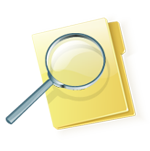 	Adaptations for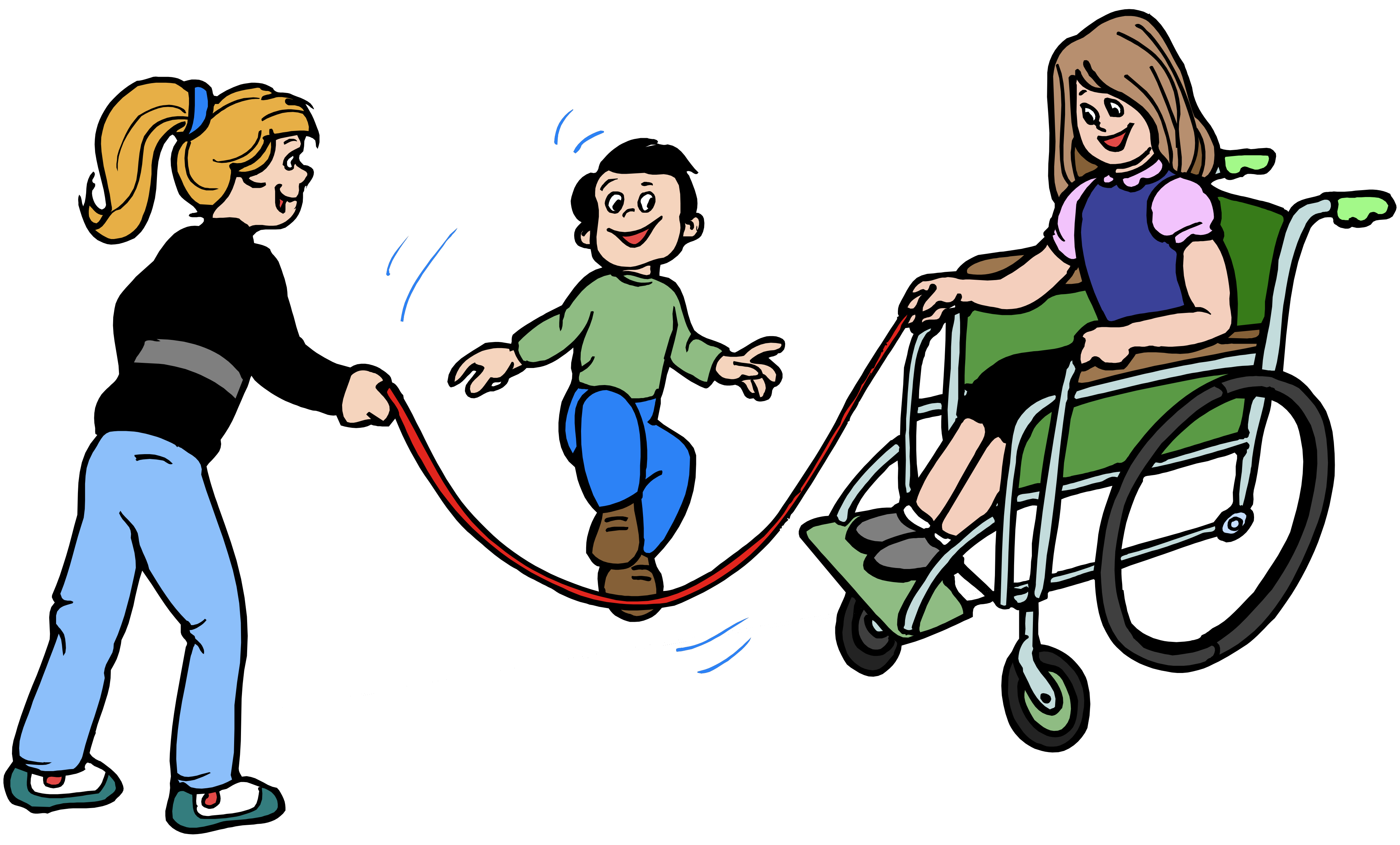 Physical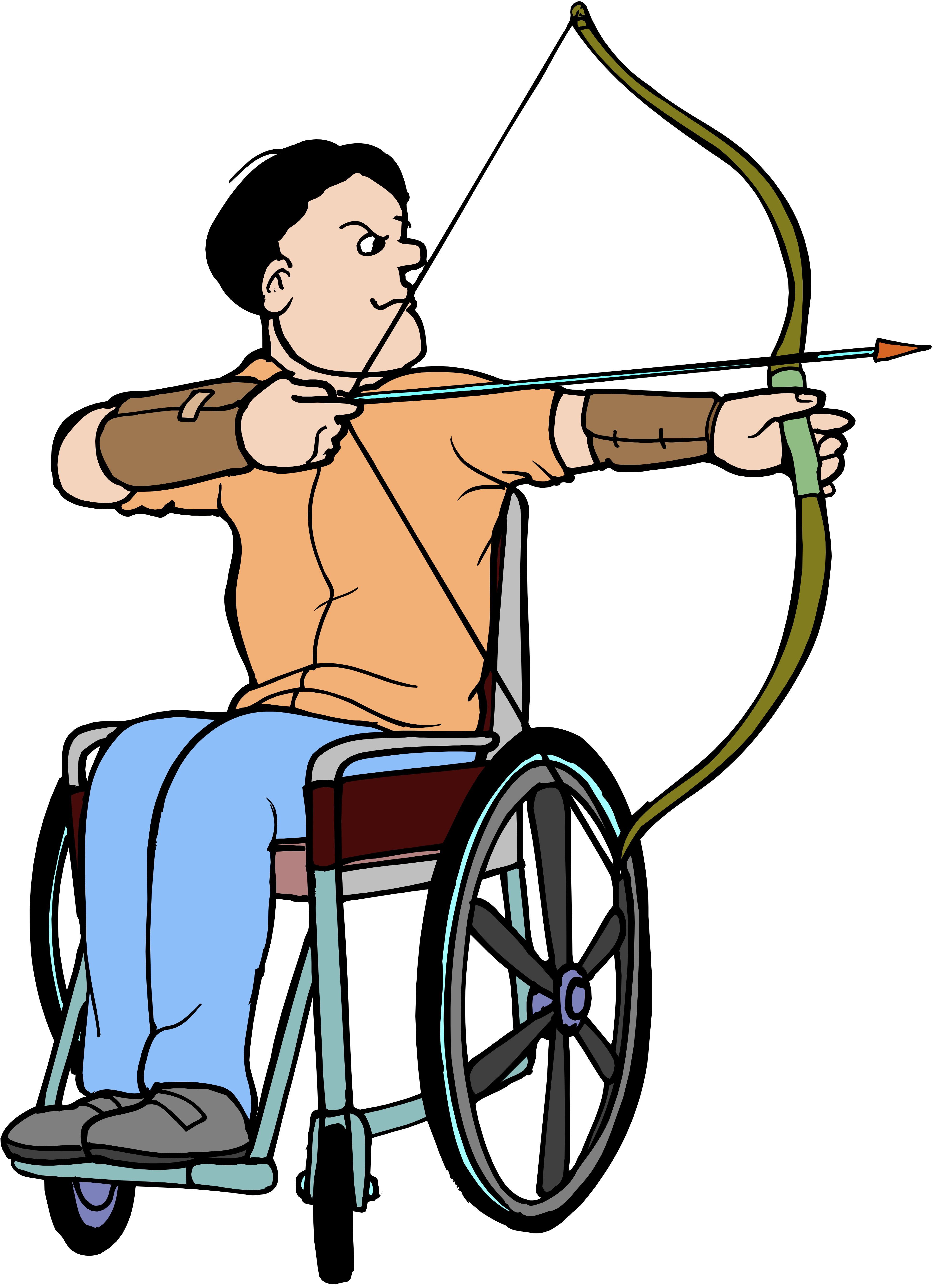       Education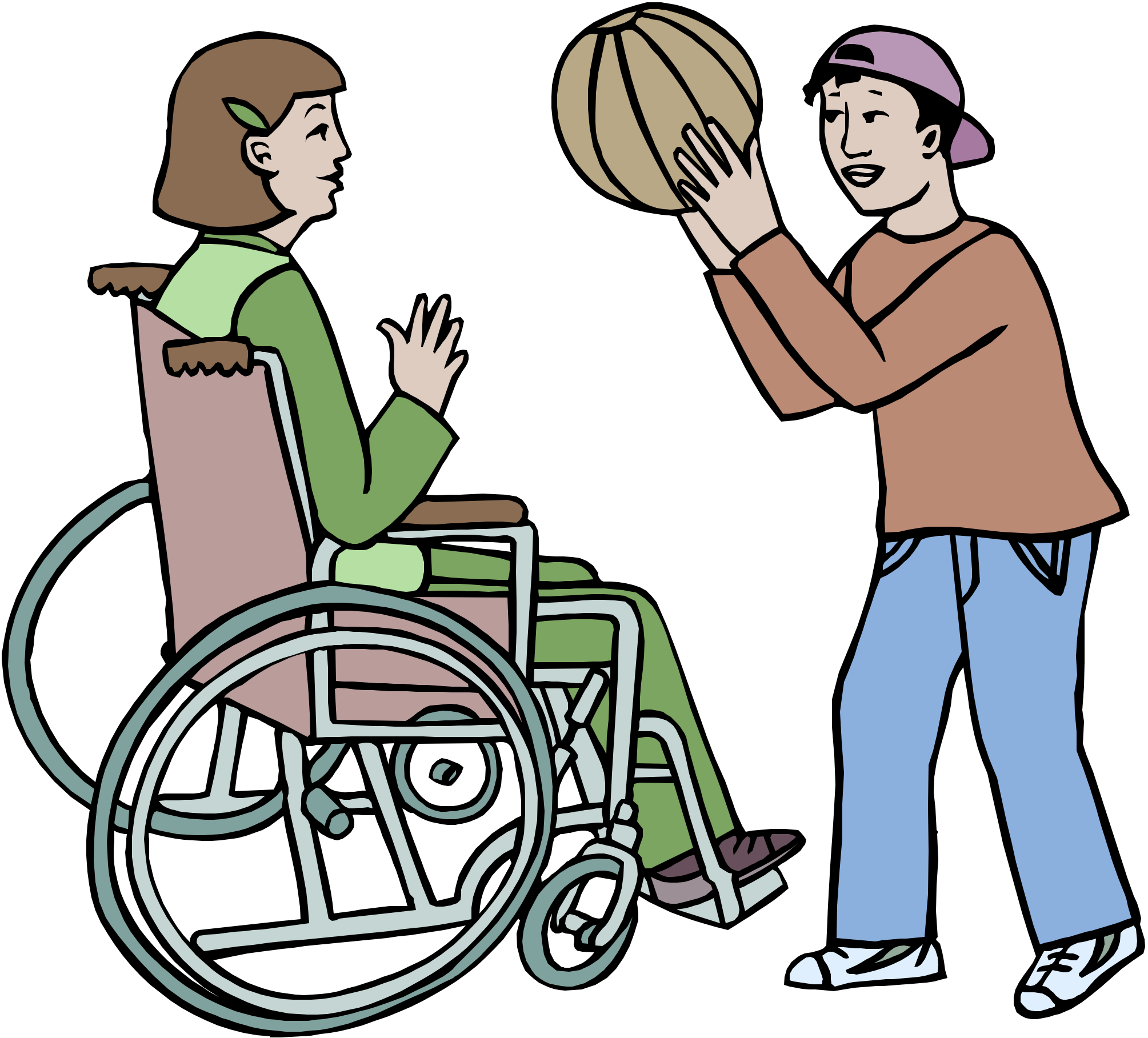 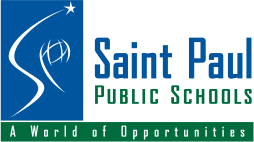 Health and Physical Education Discover Adaptations for Physical EducationRevised and Edited 5/16/12 byAnne Hill, BS/MEdSusan Hooper, BA/MAEdMarlene Reineke, BA/MEdBarbara Schnizlein, BS/MEdUnder the auspices of The Saint Paul Public Schools DAPE DepartmentAll committee members are Licensed Physical Education and Developmental Adaptive Physical Education EducatorsIMPORTANT INFORMATION  STUDENT SAFETY comes FIRST.  Know the health condition of EVERY student in  EVERY class.  Check health files for student conditions that may  require adaptations or modifications to your  physical education activities.  REMEMBER! Some handicapping conditions are  hidden and not obvious.  The adaptations provided in this document are only  sampling or options for your use.  Be creative and come up with your own  adaptations!Developmental Adaptive Physical Education AdaptationsTable of Contents		Activity							PageAerobic Dance ………………………………….	     1Archery …………………………………………	     2Badminton ………………………………………	     3Basketball ………………………………………	     4Bowling …………………………………………	     5Circuit Training …………………........................        6Fitness Testing …………………………………..	     7Floor Hockey, Ringette, Broomball …………….	     8Football ………………………………………….	     9Golf ……………………………………………...	   10Group Tasks …………………………………….	   11Gymnastics/Tumbling/Apparatus ………………       12Jump Rope ………………………………………	   13Manipulatives ……………………………………	   14Racquet Sports …………………………………..	   15Recreational Games ……………………………..	   16Rhythms and Dance ……………………………..	   17Soccer ……………………………………………	   18Social Dance …………………………………….	   19Softball/T-Ball …………………………………..	   20Speedball ………………………………………..	   21Strength Training ………………………………..	   22Swimming ……………………………………….	   23Team Handball …………………………………..	   24Track and Field ………………………………….	   25Ultimate Frisbee …………………………………	   26Volleyball ………………………………………..	   27Weight Training …………………………………	   28Winter Activities ………………………………...	   29AEROBIC DANCEPHYSICALLY OR HEALTH IMPAIRED1.	A student with limited movement/ a balance problem, can perform in any type of chair2.	Use of upper body motion only if student has no lower body movement3.	Use of upper body and as much leg movement/ trunk rotation as possible4.	Stabilize the wheel chair/belt the student in if movements may cause loss of balance 5.	Remove the foot rests of the wheel chair for a larger space to move the legs6.	Move other body parts/equipment instead of leader directed body part7.	Slow down the tempo of the music or do at half speed8.	Student performs only half of the counts, i.e. slow motion 4 counts to an 8 count move9.	Replace foot movements with hand movements10.	Students perform their own creatively learned aerobic routine to any routine taught11.	Place the student in an ample/unrestricted space12.	Teach the student an alternative movement pattern if the pattern is too complicated13.	Teach the class to do a routine with everyone in some type of chair	14.     Student has the option of exercising on the floor. SENSORY IMPAIRED1.	Use blinking lights to indicate the beat of the music2.	A sighted partner may be used for a guide, maintaining close contact3.	Give precise verbal instructions4.	Place students in a position to prevent contact with other dancers 5.	Use the low bass sound6.	Keep students close to the music speakers and to the instructor7.	Use specific hand signals and arrows when indicating specific steps and direction8.	Have everyone clap the beat before starting the routine9.	Guide by placing a hand on a shoulder or by holding hands10.      Mark the dance area or step with bright colored/contrasting colored tapeLEARNING OR MENTALLY IMPAIRED1.      Repeat demonstrations and directions often2.      Use mirrors to let students see how the routine looks as they perform3.      Give the student a specific space to in which to perform 4.      Give them an alternative movement pattern if the pattern is too complicated5.      Student performs only half of the counts, i.e. slow motion 4 counts to an 8 count move6.	  Students perform their own creatively learned aerobic routine to any routine taughtARCHERYPHYSICALLY OR HEALTH IMPARED 1.	Use any type of chair to practice shooting	2.	Angle the chair to allow space for the bow to hang freely3.	Remove arm rests of the wheel chair if it will allow more freedom4.	Pair the student with a partner5.	Partner can retrieve arrows and bring them back to the arrow quiver6.	Partner can assist with calling scores back to the student 7.	Stabilize the chair8.	Secure the bow to the wall/post/wheel chair if the student has use of only one arm9.	Stand behind the student to help steady the bow and to teach the proper arrow release10.	Provide light bows for students that have limited strength11.	Use an indoor teaching facilitySENSORY IMPAIRED1.	Use a bright light/visual hand cue/tap on the shoulder to signal start of shooting round2.	Pair the student with a partner3.	Have partner place them in correct stance/arm position for accurate aiming direction	4.	Send them out with their partner to retrieve arrows5.	Partner can assist with calling scores back to the student6.	Reduce unnecessary noise so student can gain more auditory cues7,	Use neon or bright colored targets and arrows8.	Use neon or bright colored line to shoot behind9.	Put a bright light or beeper on the target10.	Demonstrate facing studentLEARNING OR MENTALLY IMPAIRED1.       Emphasize safely	2.       Pair with partner to reinforce detail in the skill and to repeat the safely rules 3.       Give double cues4.       Allow a partner to help with scoring5.	Be specific on the task required when the student is not shooting6.	Have the student sit down when s/he is not shooting7.	Unobtrusively mark right/left limbs for students who are confused about right/left8.      Give frequent reminders of the sequence in the activity to aid in establishing a routine BADMINTONPHYSICALLY OR HEALTH IMPAIRED1.        Use shorter, lighter racquets2.        Secure the racquet to hand and /or arm with tape3.        Have partner drop the ball or bird4.        Use Nerf balls, balloons, beach balls, wiffle balls, or fleece balls5.        Allow two or more bounces if using a ball6.        Allow more than one serve attempt7.        Decrease height of net8.        Increase the number of players on the team of the student with a disability 9.        Decrease distance of service10.      Modify court size11.      Play doubles12.      Have everyone play from a sitting position13.      If ball or bird hits chair, continue play from that spot with a hit or throw14.      Allow individual to throw/catch object instead of using a racquetSENSORY IMPAIRED1.	Use neon or bright colored balls, birdies or balloons with bells inside2.	Use very large face racquet with short handle3.	Student with visual impairment may take part as server4.	Increase number of players in the game5.	Pair with a partner6.	Demonstrate skills facing student7.       Consider if this activity is really in the future of the studentLEARNING OR MENTALLY IMPAIRED1.	Allow larger faced racquet.2.	Use balloons and Nerf balls3.	Simplify the rules4.	Let overhand hits be accepted on the serve5.	Pair with a partner6.	Play with a large group and score as in volleyball7.	Provide clear verbal instructions and demonstrations8.	Give manual guidance if neededBASKETBALLPHYSICALLY OR HEALTH IMPAIRED1.	Student in wheelchair may dribble once then place ball in lap and wheel three times2.	Use lighter weight ball and or a smaller ball 	3. 	Wear protective head gear4. 	Slow the pace of the activity and modify the intensity5.	Lower the baskets and/or throw at a larger hoop, i.e., a hula hoop vertical/horizontal6.	Reduce court size7.	Pair the student with a partner8.	Give student an unguarded shot if they receive a pass9.	If ball hits the chair or touches hand, it becomes their possession 10. 	More points for basket made11. 	Points for hitting rim or backboard12. 	Ghost player to help receive passes (not allowed to score, etc.)13. 	All players must walk during the game14. 	Allow player to hold the ball longer, travel and double dribble 15. 	Add one extra player to the team of the student with impairment16. 	Allow extra distance between the student in a wheel chair and defenseSENSORY IMPAIRED1. 	Demonstrate all drills so students can see 2. 	Face the student when teaching3. 	Write out rules so student can read them before or during class 4.	Pair the student with a partner5.	Ghost player to help receive passes6. 	Hand them the ball rather than pass it7. 	Beeper or bell in ball8. 	Beeper or bell behind the target basket9. 	Bright light or contrasting colors on or near basket10.     Change the color of the ball example: yellow or blackLEARNING OR MENTALLY IMPAIRED 1.	Repeat drills and pre-teach skills2.	Have fewer students play at a time 3.      Use cones for boundaries5.	Reduce rules and provide multiple cuesBOWLINGPHYSICALLY OR HEALTH IMPAIRED1.	Instead of using finger holes, use a bowling ball with retractable release handle2.	Provide a bowling ramp for students who cannot roll the ball at their side3.	Provide a bowling cue stick or push stick to push a ball down the alley4.	Place the bowler at the foul line and use no approach steps if movement is difficult5.	Remove arm rests from wheel chair if the disability will allow6.	Have a partner get their bowling ball for them7.	The student may keep score if activity is not possible8.	Experiment with both left and right hands9.	Have the bumpers placed in the alley guttersSENSORY IMPAIRED1.		Pair with a partner to place them in correct stance for direction2.		Have partner give the ball to the student who is visually impaired3.		Use neon pins or tape on pin to enhance contrast of color4.		Tell the student who is visually impaired how many pins they knocked down5.		Use a cone to mark the point of beginning approach6.		Diagram the alley markings for the student who is hearing impaired7.     	Demonstrate clearly how to position the body to pick up specific spares8. 		Teach the pendulum swing to the student who is visually impaired9.		Add a beeper in pins or light behind pins10.		Allow student to use a rampLEARNING OR MENTALLY IMPAIRED1.	Use bumpers in the gutters2.	Teach the delivery of the ball in an area away from the alley3.	Break down the delivery and focus on one part at a time4.	Demonstrate the part of the technique you are teaching5.	Reinforce skill performance immediately6.	Teach the one, two, three, four, or five step approaches7.	Place student at the foul line and use no approach steps8.	Use various methods for knocking pins down, regardless of how the skill looks9.	Give manual assistance when needed	-10.	Use peers as teachers and as models11.	Allow them to score by recording the number of pins knocked downCIRCUIT TRAININGPHYSICALLY OR HEALTH IMPAIRED    Students can perform activities in their chair or transfer to a bench if weight lifting2.	    Students with canes and crutches will be able to do upper body activities sitting down3.	    Pair the student with a partner that can assist them4.	    Substitute another activity when the original one is not physically possible or is unsafe5.	    Activities that can be substituted are: stretching, juggling, weights, Dina bands, rowing          machine exercise, hanging on rope, throwing ball at wall and self-hitting a ping ball6.	    Use a line on the floor to do such moves as: wheel forward/backward/turn left/turn right7.	    An activity can be repeated at another station8.	    Student may select stations that do not require equipment and repeat the movements9.	    Make sure the student has completed an adequate warm up routine10.	    Have the student perform only half of the required time - i.e. 15 seconds instead of 3011.	    The student can be creative and invent his or her own station activitySENSORY IMPAIRED1.	Have a partner to guide them through activities and help record their results2.	Allow the student to explore each piece of equipment with tactile exploration3.	Allow extra space when jumping rope, as students may jump sideways4.	Substitute an alternate activity if safely is a problem5.	Demonstrate everything so students can see clearly6.	Balance may be a problem for the students who is visually impairedLEARNING OR MENTALLY IMPAIRED1.	Provide a high functioning partner to pair with the student2.	Allow extra time for the student to understand how to do the activity at each station3.	Demonstrate clearly what is to be done at each station4.	Give the student an alternative movement if the skill is too complicate5.	Help students find the correct station to start at each day and how to follow the sequential order from one day to the next6.	Allow extra time for student record keepingFITNESS TESTINGPHYSICALLY OR HEALTH IMPAIRED1.	Decrease the distance and/or time required2.	Have student walk, jog, or wheel3.	Place blocks in hands of a standing student for the shuttle run4.	Have student knock down bowling pins at each line for shuttle run5.	Angle chair for throwing activities to allow cross body motion6.	Walk, wheel, or run independently for personal challenge7.	Two-foot jumping can be adapted to hand jumping where students start in a kneeling position. They then lunge with hands to see how far they can reach on the mat without allowing the trunk to touch 8.	Do knee to chest lifts if curl-ups are not possible9.	Use wheel chairs on parking lots or tennis courts instead of grass10.	Substitute flexed-arm hang for pull-ups if student is medically fragile.11.	Lift student to the bar with at least two people if student can not stand independently and reachSENSORY IMPAIRED1.	Use sighted partner for assistance2.	Use neon or bright colored blocks for shuttle3.	Use visual signal to start timed activities4.	Use guide wires for running or walking activitiesLEARNING OR MENTALLY IMPAIRED1.	Decrease the distance2.	Pair the student with a partner3.	Demonstrate and cue more than once4.	Have a partner listen for time as student crosses finish lineFLOOR HOCKEY, RINGETTE, BROOMBALLPHYSICALLY OR HEALTH IMPAIRED1.	Allow student to play a defense or goalie position2.	The wheel chair or walker may be used to block the puck, ring or ball3.	Classmates are not allowed within five feet of a player in a wheel chair4	Allow a ghost player to help in any position5.	Feet, canes and crutches are allowed to block or propel the puck6.	Reduce the size of the playing area and/or limit playing time7.	All players must walk during the game8.	Restrict player to a definite place or position9.	Give more points for a goal scored and allow scores if it hits goal post or cone10.	Increase the number of players on the team with the student who is impaired11.	Use a small soft Nerf ball, yarn ball or styro puck instead of a hard puck12.	If ball/puck hits body/chair/cane a free unguarded shot/possession of puck may be given13.	Allow staff to push the wheel chair14.	Position the student near the goal of the offensive team to wait for a pass15.     Attach the stick to wheelchair or walkerSENSORY IMPAIRED1.	Use Nerf ball with neon/bright color (or the color that the student can see) for puck 2.	Use a beeper ball or ball with a bell inside3.	Use a ghost partner for assistance4.	Demonstrate all drills so students who are impaired can clearly see them5.	Place students close to the demonstrator6.	Set up signs and signals for special callsLEARNING OR MENTALLY IMPAIRED1.	Provide clear verbal instructions, demonstrate everything and check for understanding2.	Allow a free unguarded shot/pass if students’ stick touches the puck3.	Give the student extra skill instruction/practice4.	Provide the student with a specific zone to play in5.	Provide frequent feedbackIF PLAYED ON ICE1.      Consider whether student is safe on ice2.      Use a sled with straps and/ or crampons on the bottom of shoes/boots3.      Wear a helmet with a face maskFOOTBALLPHYSICALLY OR HEALTH IMPAIRED1	Use a Nerf football or smaller/lighter equipment2.	Limit students playing time3	Decrease the area of the field4.	Angle students chair when throwing to compensate for limited trunk rotation 5.	Limit the distances to be thrown6	Allow one bounce for a complete pass7.	Give the student a five count before they can be tagged when attempting a pass8.	Have a ghost partner assist in catching9.	Hike the ball from chair verses the ground10.	Ball may be placed in lap of the student in the wheel chair and given a five count to move before other team is able to make a play11.	All players must walk during the game12.	Add a student to the team of the student who is physically impaired 13.	Wear protective head gear14.	If ball hits the student’s chair or hand, the ball is in his/her possessionSENSORY IMPAIRED1.	Use bright colored equipment or with auditory cues (beeper, bells, etc.)2.	Use bright colored area markers3.	Limit the playing area4.	Provide a ghost partner to catch the ball and hand it to the student to throw5.	Give assistance at the elbow while student is running with the ball6.	Have partner repeat the verbal directionsLEARNING OR MENTALLY IMPAIRED1.	Use ample demonstrations2.	Simplify the rules and limit them to only a few3.	Repeat the important rules several times and review daily4.	Remove all distractions that would interfere with watching demonstrations 6.	Give manual assistance7.	Allow a partner to assist8.	Keep competition to a minimum9:	Play Ultimate FootballGOLFPHYSICALLY OR HEALTH IMPAIRED1.	Use alternate hitting device such as a hockey stick or piece of PVC tubing2.	Lengthen or shorten the club to accommodate the student in a wheel chair3.	Hit into hula hoops, large bucket or onto a large mat4.	Use any type of chair to practice the skill5.	Use only one hand or arm for swinging club or putting6.	Experiment with both left and right handed clubs7.	Use suction cup on end of club or putter to pick up the ball8.	Shorten the length of the hole9.	Substitute Frisbee golfSENSORY IMPAIRED1.	Use bright colored or neon ball2.	Pair with partner to place them in correct stance for direction to hit the ball3.	Pair with partner to spot distance4.	When demonstrating face the student5.	Use neon or bright colored targets6.	Hit from behind a bright colored or neon lineLEARNING OR MENTALLY IMPAIRED1.	Emphasize safety2.	Pair with partner to reinforce detail in the skill and to repeat the safety rules 3.	Give double cues4.	When the student is not hitting have them sit down5.	Mark right and left limbs for students who are confused about right and left6.	Give frequent reminders of the sequence in the activity to aid in establishing a routineGROUP TASKSPHYSICALLY OR HEALTH IMPAIRED1.	Be aware of student’s impairment as it would affect safe participation2.	Modify activity to allow the group a rule change at any time3.	Place student in a safe working position where there is no risk of losing balance or injury 4.	Allow student to only give verbal support5.       Alter size of equipment as neededSENSORY IMPAIRED1.	Reduce unnecessary noise	.2.	Use bright colored task objects3.	Use larger objects for the tasks4.	Participate in activities indoors if possible to reduce extraneous noise5.	Use auditory and visual cues (signs, arrows, large letters, flags, lights, and picture schedules)6.	Place student where s/he can gain the most visual cues7.	Use noisemakers (bells, cans, whistles) to indicate success and/or mistakes 8.	Demonstrate the task objective9. 	Use guide ropes with knots to indicate distance to move10.	May pair up with a partnerLEARNING OR MENTALLY IMPAIRED1.	Explain objective of the task slowly and clearly2.	Simplify rules, go over them one at a time, and repeat them if necessary3.	Give a specific task role to the student4.	Use short, clear statements when giving instructions5.	Students may have a reduced attention span6.	Have the student sit in a specific spot during transitions7.	Use cones/markers to delineate boundaries of tasks8.	Mark right and left limbs of students who are confused about right and leftGYMNASTICS/ TUMBLING/APPARATUSPHYSICALLY OR HEALTH IMPAIRED1.	Make sure the student has completed an adequate warm up routine2.	Students may need the aid of a spotter3.	Students in wheel chairs may use the skills of: front support, walking the bars, turning, and leg swinging on the horse or even parallel bars4.	Instead of vaulting the horse, students may spring on the board, do front and rear supports, sit, stand, and do V-seats on the horse5.	A low balance beam/line on the floor may be used to perform walking/turning moves6.	Students may use a line on the floor to do a balance beam routine with such moves as:  wheel forward, backward, turn left/turn right7.       Reduce the requirements for a student by allowing them to select one or two pieces of          equipment and perfecting one, two, or three simple skills8.       Students that have good use of their upper bodies can transfer out of their chair and          perform some activities using upper body only9.	A tumbling skill could be substituted for a skill on a piece of equipment10.	Require one or two repetitions moving down a tumbling mat instead of tumbling the entire length of the mat11.	Substitute physical fitness activities for apparatus and tumbling skills, such as: stretching activities, cardio programs and/or strengthening programs12.      Equipment can be modified (raise or lower height)SENSORY IMPAIRED1.	Students may need a partner to guide him or her through the activities 2.	Allow the students to explore each piece of apparatus with his/her hands                            3.	Balance may be a big concern4.	Apparatus pieces may be unsafe for students who are visually impaired and may not include skills that they will need to carry over for lifetime activities5.	Allow students extra mat space when tumbling6.	Demonstrate everything so that students who are hearing impaired can see clearlyLEARNING OR MENTALLY IMPAIRED1.	Provide a partner to follow the student through all stations of activities2.	Allow alternative movement patterns if the routine is too complicated3.	Give credit for the skill being attempted or part of skill masteredJUMP ROPEPHYSICALLY OR HEALTH IMPAIRED1.	Student may turn the rope for long rope jumping2.	A partner can help the student who is impaired turn the rope3.	Attach rope to students’ hand by using Velcro to assist in rope turning4.	Stepping over the rope instead of jumping can be done on the forward/backward jump5.	Lay the rope on the floor and jump or just step over it6.	Jump or step over a line on the floor7.	Swing the rope on just one side of the body while jumping in place or just marching8.       Tie one end of rope to a fixed object so that the student can practice rope turning9.       Students who are unable to jump may verbally recognize different jump roping skillsSENSORY IMPAIRED1.	Have a partner tell the student who is visually impaired when to jump 2.	Put a bell on the rope3.	Listen for the rope as it hits the floor4.	The long rope partner jumps with the student (holding hands) so s/he knows          when to jump5.	Allow student to select the best color of rope6.	Demonstrate clearly for the hearing impairedLEARNING OR MENTALLY IMPAIRED1	Stepping over the rope instead of jumping can be done on the forward/backward jump2.	Lay the rope on the floor and jump or step over it3.	Demonstrate as often as needed4	Allow extra practice time as needed 5.	Turn the rope and have them step over it6.	Have student stand next to the long rope rather than running inMANIPULATIVESPHYSICALLY OR HEALTH IMPAIRED1.	Transfer students in wheel chairs to the floor when appropriate 2.	Pair with a partner3.	Attach items to students’ hands or wheel chairs when appropriate, i.e. Velcro/tape4.	Put items on a string or rope so that the equipment comes back5.	A partner may assist in getting equipment to the floor or to assist in catching6.	Sit students in a chair/lean against a wall for balance/support using a belt if necessary7.	Shorten distance if movement is required8.	Stay at one level of body position for a period of time instead of moving up/down9.       Consider altering/modifying for each student’s individual needsSENSORY IMPAIRED1.	Use student’s preferred colored objects i.e. contrasting colors2.	Use a variety of textured items3.	Place the student close to the teacher to clearly see the demonstration4.	Pair with a partner to help with object control5.	Use signing for starting and stoppingLEARNING OR MENTALLY IMPAIRED1.	Pair with a partner2.	Demonstrate more than once3.	Break skills down to the basics, i.e. Task Analysis4.	Provide manual assistance when necessaryRACQUET SPORTSPHYSICALLY OR HEALTH IMPAIRED1.	  Use shorter and lighter racquets2.	  Secure the racquet to hand and /or arm with Velcro3.	  Have partner drop the ball4.	  Pair with partner for backboard practice5.	  Use Nerf balls, balloons, beach balls, wiffle balls, fleece balls or low-flight tennis balls6.	  Allow two or more bounces if using any kind of ball that bounces7.	  Allow extra serve attempts8.	  Allow the serve to come from a bounce9.	  Allow the serve to be taken from anywhere inside the court boundaries 10.	  Allow the serve to land anywhere inside the court boundaries 11.	  Decrease height of net and/or modify court size12.	  Increase the number of players on the team of the student who is impaired 13.	  Decrease distance of service	14.	  Play doubles 15.	  Have everyone play from sitting position	16.	  If the ball hits the chair, continue play from that spot with a hit or serve17.	  Provide the student with a court that is close to the building18.	  Provide an extra person to chase balls19.	  Teach cross handed wheelingSENSORY IMPAIRED1.	  Use neon, bright colored, low flight balls or balloons with bells inside2.	  Use very large face racquet with short handle	3.	  Increase number of players in the game4.	  Pair with a partner5.	  Demonstrate skills facing studentLEARNING OR MENTALLY IMPAIRED1.	  Allow larger faced racquet2.	  Use balloons or modified balls3.	  Let overhand hits be accepted on the serve and/or simplify the rules4.	  Pair with a partner and/or give manual guidance5.	  Play with a large group and score as in volleyball6.	  Provide clear verbal instructions and demonstration RECREATIONAL GAMESPHYSICALLY OR HEALTH IMPAIRED1.	Use shorter, lighter racquets2.	Secure the racquet to hand and /or arm with tape3.	Have partner drop the ball or bird4.	Use Nerf balls, balloons, beach balls, wiffle balls, fleece balls or indoor horseshoes5.	Allow two or more bounces if using a ball6.	Allow more than one serve attempt7.	Decrease height of net8.	Increase number of players and play specific positions9.	Decrease distance of service10.	Modify court size and/or play doubles11.	Have everyone play from a sitting position12.	Put a student in a wheel chair on both teams13.	If ball, bird, or ring hits chair, continue play from that spot with a hit or throw14.	Allow individual to throw and catch the object instead of using a racquet15.	Student may move closer in shuffleboard/horseshoes when pushing/throwing object16.	In table tennis, use the mini table and provide help to retrieve balls17.	In table tennis, accept a serve of the ball hitting the table before the paddle18.     Attach ball to tether at a fixed point or on a zip line so that it comes back to the studentSENSORY IMPAIRED1.	Use neon or bright colored balls, birdies or balloons with bells inside2.	Use very larger faced racquet with short handle3.	Have the student who is visually impaired take part as the server4.	Increase the number of players in the game and/or pair with partner5.	Demonstrate skills facing studentLEARNING OR MENTALLY IMPAIRED1.	  Allow larger faced racquet and/or use balloons and Nerf balls3.	  Simplify the rules4.	  Let overhand hits be accepted on the serve5.	  Pair with a partner and/or play with a large group and score as in volleyball7.	  Provide clear verbal instructions and demonstrations8.	  Give manual guidance if needed9.       In table tennis, accept a serve of the ball hitting the table before it hits the paddle RHYTHMS AND DANCEPHYSICALLY OR HEALTH IMPAIRED	1.		Staff members may push the student's wheel chair2.		A student with limited movement may be placed in a wheel chair3.		Staff may place their hand on a shoulder/chair if student's hands are needed for wheeling4.			Clap hands/move head/tap cane/crutches/move other body parts instead of moving feet5.		Slow down the tempo of the music or perform at half the speed6.	   Student performs half of the counts, i.e. slow motion 4 counts to an 8 count move7.		Replace foot movements with hand movements8.		Sit in chair (any chair) and tap feet or march instead of moving9.		The student in a wheelchair moves forward and back instead of changing directions10.		Students perform their own creatively learned dance to any dance taught11.			Student is placed in a position that will not slow down his/her speed or others’ speed12.		Teach the student alternative movement patterns if the pattern is too complicatedSENSORY IMPAIRED1.	  Use blinking lights to indicate beat of the music2.	  A sighted partner may be used for a guide maintaining close contact3.	  Give precise verbal instructions4.	  Place students in a position where they will not dance into others 5.	  Use the low base sound6.	  Keep students close to the music speakers and to the instructor7.	  Use specific hand signals and arrows when indicating specific steps and direction8.	  Have everyone clap to the beat before starting the dance9.	  Placing a hand on a shoulder or holding hands to guide the studentLEARNING AND MENTALLY IMPAIRED1.	  Pair with a partner who has good social and interpersonal skills2.	  Begin with slow moves and increase speed gradually3.	  Repeat demonstrations and directions several times4.	  Use mirrors to let students see how the dance looks as they perform5.	  Give the student a specific space in which to practice6.	  Pre-teach the dances and have extra practice sessions7.	  Make sure the student is paying attention and watching the demonstration8.	  Mark right/left limbs for students who are confused with right and left10.	  Give them alternative movement patterns if the pattern is too complicatedSOCCERPHYSICALLY AND HEALTH IMPAIRED1.	  Limit player to a definite place or position2.	  The wheel chair or walker is used to block the ball3	  Allow a ghost player to help in any position4.	  Canes and crutches are allowed to block or propel the bail5.	  Place a classmate in a wheelchair during the skills or game activity 6.	  Wear protective head gear as needed7.	  Reduce the field size8.	  Limit playing time9.	  All players must walk during the game	10.	  Give more points for a goal scored and allow score it if it hits goal post or cone 11.	  Increase/decrease the number of players on each team as needed12.	  Use a Nerf soccer ball13.	  If ball hits student's body/chair/cane, s/he may be given a free unguarded shot/pass14.	  Only allow staff members to push the wheel chair15.	  Play indoors or on a non-grass surface16.	  Play on a field that is close to the school building if the activity is outside 17.	  Position the student near the end line of the offensive team and allow them to remain         offsides the entire game and wait for a passSENSORY IMPAIRED1.	  Play the game inside2.	  Use a Nerf soccer ball with a neon or bright color3.	  Use a beeper ball or ball with a bell inside4.	  Use partner for assistance5.       Wear protective head gear as needed LEARNING AND MENTALLY IMPAIRED.1.	  Allow a free unguarded kick/dribble if the student touches the ball with his or her foot2.	  Provide the student with a specific zone to play in3.       Wear protective head gear as needed SOCIAL DANCEPHYSICALLY OR HEALTH IMPAIRED1.	  Have students wheel their chairs independently2.	  A staff member may push the student's wheel chair	3.	  A student with limited movement may be placed in a wheel chair4.	  Partners may place their hand on shoulder/chair if student's hands are needed for wheeling5.	  Clap hands/move head/tap cane/crutches/move other body parts instead of moving feet6.	  Slow down the tempo of the music or perform at half the speed7.	  Student performs half of the counts, i.e. slow motion 4 counts to an 8 count move8.	  Replace foot movements for hand movements9.	  Sit in chair (any chair) and tap feet or march instead of moving10.	  Student in wheel chair moves forward and back instead of changing directions11.	  Students performs their own creatively learned dance to any dance taught12.	  Student is placed in a position that will not slow down his/her speed or others’ speedSENSORY IMPAIRED1.	  Use blinking lights to indicate beat of the music2.	  Use a sighted partner for a guide maintaining close contact3.	  Give precise verbal instructions4.	  Place students in a position where they will not dance into others 5.	  Use the low base sound6.	  Keep students close to the music speakers and to the instructor7.	  Use specific hand signals/arrows when indicating specific steps/direction8.	  Have everyone clap to the beat before starting the dance9.	  Placing a hand on a shoulder or holding hands may guide the studentLEARNING OR MENTALLY IMPAIRED1.	  Pair with a partner who has good social and interpersonal skills2.	  Require learning only of the easy and short dances3.	  Begin with slow moves and increase speed gradually4.	  Repeat demonstrations and directions often5.	  Use mirrors to let students see how the dance looks as they perform6.	  Give the student a specific space in which to practice7.	  Pre-teach the dances and have extra practice sessions8.	  Make sure the student is paying attention and watching the demonstration9.	  Mark right/left limbs for students who are confused with right and leftSOFTBALL/T-BALLPHYSICALLY OR HEALTH IMPAIRED1.	  Allow and/or require everyone to hit off a batting tee2.	  Permit another player to run in place of the batter3.	  Use a lighter bat, a shorter bat, a flat bat, a “fat” bat, a pillow polo stick or a plastic bat4.	  Increase the ball size5.	  Reduce the size of the diamond6.	  Play indoors or on a non-grass surface7.	  Provide a no strike out situation or after three strikes the ball goes on a ‘T’8.	  Shorten all the base-lines9.	  Place another base between home plate & 1st base & declare them safe if made it safely10.	  Delay the time the ball gets to the base, i.e. ball must be thrown to three different players         before it is thrown to 1st base11.	  Provide a ghost partner for the student who is impaired when his/her team is in the field 12.	  If a student in a wheel chair is playing a base position, the runner is out if the throw to         the base hits the chair13.	  If a fielding student touches the ball on a fly catch attempt, the batter is out14.	  If the batter cannot swing the bat, the pitcher will attempt to just hit the bat with the         ball and it will be considered a hit15.	  Allow for pitch hitter if necessary16.	  Play on a field that is close to the building if the activity is outside17.     Hang ball from string so student can hit it, it will fly forward & come back to be hit again SENSORY IMPAIRED1.	  Use a beeper ball or a neon bright colored ball2.	  Allow the use of a tee and/or increase the ball size3.	  Provide a ghost-partner for assistance (by voice or touch)4.	  Have a base coach call out their name continuously as they run to the base5.	  Produce a type of loud sound coming from the base to which they are running6.	  Use as many demonstrations as necessary for the hearing impaired7.	  Provide visual signs for foul balls and outs if the student is hearing impairedLEARNING AND MENTALLY IMPAIRED1.	  Allow everyone to use a batting tee2.	  Use a lighter bat, a shorter bat, a flat bat, a “fat” bat, a pillow polo stick or a plastic bat3.	  Use a softer and/or larger ball4.	  Pair with a partner when their team is in the fieldSPEEDBALLPHYSICALLY AND HEALTH IMPAIRED1.	  Option to play a position that best suits their skills/abilities2.	  The wheel chair or walker is used to block the ball3	  Allow a ghost player to help in any position4.	  Canes and crutches are allowed to block or propel the ball5.	  Allow game to be played inside6.	  Wear protective head gear7.	  Reduce the field size8.	  Limit playing time9.	  All players must walk during the game	10.	  Allow score if it hits goal post or cone 11.	  Increase the number of players on the team of the student with a disability 12.	  Use a Nerf soccer ball13.	  If ball hits student's body/chair/cane s/he may be given a free unguarded pass/shot on goal 14.	  Allow the student in a wheel chair to pick the ball up at any time	15.	  The student may have a turn to officiate16.	  Allow a staff member to push the wheel chair17.	  Play on a field that is close to the building if the activity is outside	18.	  When the student is playing offensive allow them to remain offside and wait for a passSENSORY IMPAIRED1.	  Play the game inside2.	  Use a Nerf soccer ball with a neon or bright color3.	  Use a beeper ball or ball with a bell inside4.	  Use partner for assistance5.	  Demonstrate all drills so students can clearly see them6.	  Always face the students when instructing7.	  Set up signs and signals for special callsLEARNING OR MENTALLY IMPAIRED.1.	  Provide clear verbal instructions for comprehension and demonstrate everything2.	  Allow a free unguarded kick/pass if the student touches the ball with foot/hand3.	  Give the student extra skill instruction and practice time4.	  Provide the student with a specific zone to play in5.       To avoid confusion do not switch direction of play (ex. Half-time)  STRENGTH TRAININGPHYSICALLY AND HEALTH IMPAIRED  Use light weights, surgical tubing, dyna bands, rubber bands, bicycle tubes, soup cans,towels or pulling plastic grocery bags through the air 2.	  Allow for extra time to move from one station to another3.	  Pair the student with a partner, especially for spotting4.	  Transfer student in a wheel chair to bench or chair if student is able to be moved5.	  Belt/Velcro the student to the bench or chair for safety6.	  Velcro wrist or ankle weights may be used for students with limited movement7.	  Isometric exercises using teacher, partner or self resistance8.	  Use of balls by squeezing to produce isometric resistance9.	  Use only the student's body weight when doing full range of motion exercises10.     Option to do weight training in a swimming poolSENSORY IMPAIRED1.	  Use a sighted partner for a partner to spot and assist with equipment2.	  Establish a pattern for using stations3.	  Instruct the student on the stationary equipment how to check poundage by feel4.	  Familiarize the student with the shape and feel of the dumb bell weightsLEARNING AND MENTALLY IMPAIRED1.	  Demonstrate more than once and break down the technique into small parts2.	  Place the student directly in front of the demonstration3.	  Use a workout sheet to chart activity and establish a pattern of routine4.	  Stress safety and proper range of motion when lifting5.	  Pair with a partner who does not have a disability6.	  Use mirrors to allow students to see how their movements lookSWIMMINGPHYSICALLY AND HEALTH IMPAIRED1.       Minimize the danger of slippery decks by transporting non-ambulatory students from	  locker room to pool in a wheel chair2.	  Students prone to seizures should wear a flotation device for safety3.	  Use many different types of personal flotation devices4.	  Pair students with a partner5.	  Perform range of motion exercises6.	  As a substitute for a swimming stroke the student may walk in the water7.	  Tie a rope at both ends of the pool and have students pull themselves across8.	  Shorten the distance and/or time of the required laps9.	  Be aware that cold water may affect students of limited movement10.	  Allow a medically fragile student to wear a T-shirt in the water11.	  Use instruction aids such as kick boards, tubes, hand paddles, noodles, fins, goggles etc.12.	  Adapt swimming strokes to meet student’s physical abilities13.	  Rope off a section in the shallow end that will allow students with special needs to have an         area to work with a partner14.	  Avoid long periods of inactivity in the waterSENSORY IMPAIRED1.	  Have students swim with a partner2.	  Students with visual impairments could be tapped on the shoulder when close to the edge3.	  Use specific sounds, bells, or whistles for signaling to the visually impaired4.	  Allow the students to swim with goggles5.	  Use many visual cues for the hearing impaired6.	  Use large colored spots at the end in the pool for students to use as a gaugeLEARNING AND MENTALLY IMPAIRED1.	  Go very slowly with demonstrations and skill instruction2.	  Use many water adjustment techniques and keep it age appropriate 3.	  Keep explanations simple4.	  Pair student with a partner5.	  Repeat skills and practice many timesTEAM HANDBALLPHYSICALLY AND HEALTH IMPAIRED1.	  Option to play a defense or goalie position2.	  Allow student in wheel chair to play goalie along with a second goalie 3.	  Allow student in wheel chair to put the ball in his lap & wheel three times before throwing it4.	  The wheel chair or walker/crutches/canes may be used to block the ball5.	  Allow a ghost player to help in any position6.	  Canes and crutches are allowed to block or propel the ball	 7.	  Wear protective head gear8.	  Reduce the field size and/or make the goal larger9.	  Limit playing time	10.	  All players must walk during the game11.	  Increase the number of players on the team of the student who is impaired 12.	  Use a Nerf soccer ball13.	  If ball hits student's body/wheelchair/walker/crutch/cane s/he may be given a free         unguarded throw	14.	  The student may officiate15.	  Allow a staff member to push the wheel chair16.	  Play indoors or on a non-grass surface17.	  Play on a field that is close to the school building if the activity is outside 18.	  Position the student near the throwing circle of the offensive team and allow them to remain         offside and wait for a passSENSORY IMPAIRED1.	  Play the game inside2.	  Use a Nerf ball with a neon, bright, student preferred color3.	  Use a beeper ball or ball with a bell inside4.	  Use partner for assistance5.	  Demonstrate all drills so students can clearly see them6.	  Always face the students when instructing7.	  Set up signs and signals for special callsLEARNING AND MENTALLY IMPAIRED.1.	  Provide clear verbal instructions and demonstrate everything2.	  Allow a free unguarded throw if the ball touches the student 3.	  Give the student extra skill instruction and practice4.	  Provide the student with a specific zone to play inTRACK AND FIELDPHYSICALLY OR HEALTH IMPAIRED1.	  Decrease the distance2.	  Have student walk or wheel3.	  Angle the chair for throwing activities to allow cross body motion4.	  Walk, wheel, or run independently for personal challenge5. 	     Long jump - From a standing position lunges forward with one leg and measure           the distance between both feet. Use a classmate for hand balance	Jumping - adapt to hand jumping. Student starts in kneeling position and then lunges withhands to see how far s/he can reach on the mat/sand/grass without allowing torso to touch 8.	Wheel on black top, parking lot, or tennis court instead of grass9.	  Give the students with limited movement a distance advantage or "head start"SENSORY IMPAIRED1.	  Use sighted partner for assistance, especially around throwing objects2.	  Provide a beeper at jumping event3.	  Use visual cue or a flashing light to signal the start of timed events or activities4.	  High jump or long jump from a stationary position5.	  Use guide ropes for running or walking activities6.	  A student with a visual impairment may need hands on guidance for throwing events7.	  Use many visual cues and signing for the hearing impaired	8.	  Position student close to the instructor9.	  Face the student when demonstratingLEARNING OR MENTALLY IMPAIRED1.	  Pair the student with a partner2.	  Demonstrate and cue more than once3.       Have a partner listen for time as student crosses finish line4.       Allow partner help with measurements of throwing events5.       Allow as much instruction and practice as needed.ULTIMATE FRISBEEPHYSICALLY OR HEALTH IMPAIRED1.	  Have the student play a position best suited for their skill level2.	  The wheel chair, walker, crutches/cane can be used to block the Frisbee3	  Allow a ghost player to help in any position4.	  Canes, crutches or other DAPE equipment are allowed to block or propel the Frisbee	5.	  Wear protective head gear6.	  Reduce the field or court size7.	  Limit playing time8.	  All players must walk during the game9.	  Allow score if Frisbee goes over the goal line and touches the student and/or equipment10.	  Increase the number of players on the team of the impaired student 11	  Use a soft Frisbee12.	  If Frisbee hits student's body/chair/cane, s/he may be given a free unguarded throw15.	  The student may officiate the game16.	  Allow staff to push the wheel chair17.	  Play indoors or on a non-grass surface18.	  Play on a surface that is close to the school building if the activity is outside19.	  Position the student near the end line of the offensive team and allow s/he to remain offsides         and wait for a passSENSORY IMPAIRED  Attach bells to Frisbee & use one that is neon, bright colored or student-preferred colorUse partner for assistance  Demonstrate all drills so impaired student can clearly see them  Always face the students when instructing  Set up signs and signals for special calls  Allow the student to start the first throwLEARNING OR MENTALLY IMPAIRED1.      Provide clear verbal instructions and demonstrate everything2.      Allow a free unguarded throw if the Frisbee touches the student's hand, but is not caught3.      Give the student extra skill instruction and practice4.      Provide the student with a specific zone in which to playVOLLEYBALLPHYSICALLY OR HEALTH IMPAIRED1.	  Use a neon/bright colored ball, trainer size ball, beeper ball, Nerf ball, balloon or beach ball 2.	  Modify the court size3.	  Catch and throw the ball rather than strike the ball during play or on the serve4.	  Have the student move closer to the net when serving5.	  The student may play the ball off one or more bounces	6.	  If ball hits student/wheelchair/crutches/cane let student toss the ball/toss it up and strike it7.	  The student may catch the ball or toss it up and strike it any time during the game 8.	The student may hit the ball consecutively before hitting it to a teammate or across the net9.	  Allow the student more than one serve attempt10.	  Increase the number of players on the team of the student who is impaired11.     Decrease the height of the net12.     Allow extra hits per side before ball travels over the net13.     Ghost player may hold the ball for the serverSENSORY IMPAIRED1.	  Use a neon/bright colored ball, trainer size ball, beeper ball, Nerf ball, balloon or beach ball  2.	  Have student take part as server and/or increase the number of players in the game  3.	  Ghost partner catches the ball, hands it to the student who may throw it over or strike it4.	  Decrease the size of the court5.	  Put neon or bright colored tape on the top of the net	6	  Use many visual cues for the hearing impaired7.	  Demonstrate all skills facing the studentLEARNING OR MENTALLY IMPAIRED  Use a trainer ball, Nerf ball, beach ball, balloon, or two balloons inside each other2.	  Provide clear verbal instructions and demonstrations, repeat as needed.3.	  Have the students walk through the serving rotation several times4.	  Allow the student to throw for a serve if necessary5.	  Allow the student more than one serve attempt6.	  Have the student move closer to the net when serving7.	  Catch and throw the ball rather than strike the ball during play8.	  The student may play the ball off one or more bounces9.	Increase the number of players on the team of the student who is impaired 10.	Focus one or two key skills while playing a gameWEIGHT TRAININGPHYSICALLY OR HEALTH IMPAIRED Use light weights, surgical tubing, dyna bands, rubber bands, bicycle tubes, towels, or        pulling plastic grocery bags through the air2.	 Allow for extra time to move from one station to another3.	 Pair the student with a partner, especially for spotting4.	 Transfer student who uses a wheelchair to bench or chair if student is able5.	 Belt the student to the bench or chair for safety6.	 Velcro wrist or ankle weights may be used for students with limited movement7.	 Isometric exercises using teacher, partner or self resistance8.	 Use of balls by squeezing to produce isometric resistance9.	 Use student's body weight only when doing full range of motion exercises10.    Use Velcro gloves/mitts for students that have poor grip strengthSENSORY IMPAIRED1.	Use a sighted partner to spot and assist with equipment2.	 Establish a pattern for using stations3.	 Instruct the student when using stationary equipment how to count the poundage by feel4.	Familiarize the student with the shape and feel of the dumb bell weightsLEARNING OR MENTALLY IMPAIRED1.	Demonstrate more than once and break down the technique into small parts2.	Place the student directly in front of the demonstration3.	Use a workout sheet to chart activity and establish a pattern of routine4.	Stress safety and proper range of motion when lifting5.	Pair with a partner who does not have a disability6.	Use mirrors to allow students to see how their movements lookWINTER ACTIVITIESPHYSICALLY OR HEALTH IMPAIRED		1.	  Crutches or canes can be used instead of ski poles2.	  Have teaching area close to building to allow for differences in speed/endurance of student3.	  Pair with a classmate for assistance as needed (except pulling sleds)4.	  Provide extra time for dressing to go outside5.       Option to attach skis to the bottom of a walkerSENSORY IMPAIRED1.	  Pair with a classmate for assistance as needed3.	  Student with a visual impairment may need hands-on guidance for learning proper technique4.	  String guide ropes with knots to indicate distances when skiing or snowshoeing5.       Tether student who is visually impaired to partner to help them stay in desired path	6.	     Whistles may indicate success/direction of practice/alert the student to mistakes or obstacles7.	  Use brightly colored cones or flags to delineate boundaries of a field or course8.	  Face the student when demonstratingLEARNING OR MENTALLY IMPAIRED1.	  Pair with a classmate for assistance as needed	2.	  Use many demonstrations 3.	  Give assistance in fitting proper equipment4.	  Provide help in putting equipment on during the first few daysSAFETY CONCERNS1.	Be aware of students that are sensitive to cold and have no sense of feeling2.	Communicate with parents when the activity is to be out-of-doors in winter3.	Carefully discuss the proper clothing to be worn outside 4.	Do not allow students to be outside if, in your opinion, they do not have the proper clothing5.	The student in a wheel chair can be transferred to a sled and propel him or herself with          short hand poles or be pulled by a staff member6.       Make sure staff and students know how to check for frost bite 